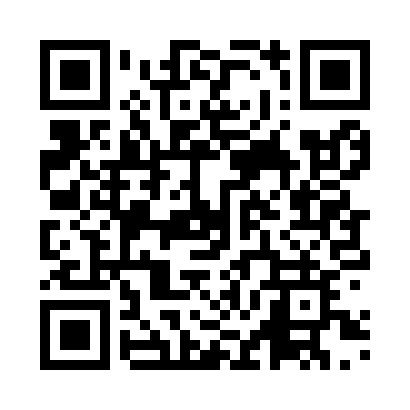 Prayer times for Kobe, JapanWed 1 May 2024 - Fri 31 May 2024High Latitude Method: NonePrayer Calculation Method: Muslim World LeagueAsar Calculation Method: ShafiPrayer times provided by https://www.salahtimes.comDateDayFajrSunriseDhuhrAsrMaghribIsha1Wed3:365:0911:563:406:448:122Thu3:345:0811:563:406:458:133Fri3:335:0711:563:406:468:144Sat3:325:0611:563:406:478:155Sun3:305:0511:563:406:478:166Mon3:295:0411:563:406:488:177Tue3:285:0311:563:406:498:198Wed3:265:0211:563:416:508:209Thu3:255:0111:563:416:518:2110Fri3:245:0011:563:416:518:2211Sat3:235:0011:563:416:528:2312Sun3:224:5911:563:416:538:2413Mon3:204:5811:563:416:548:2514Tue3:194:5711:563:416:548:2615Wed3:184:5611:563:416:558:2716Thu3:174:5611:563:416:568:2817Fri3:164:5511:563:416:578:2918Sat3:154:5411:563:426:588:3119Sun3:144:5411:563:426:588:3220Mon3:134:5311:563:426:598:3321Tue3:124:5211:563:427:008:3422Wed3:114:5211:563:427:008:3523Thu3:104:5111:563:427:018:3624Fri3:094:5111:563:427:028:3725Sat3:094:5011:563:437:038:3826Sun3:084:5011:563:437:038:3927Mon3:074:4911:563:437:048:4028Tue3:064:4911:573:437:058:4129Wed3:064:4811:573:437:058:4130Thu3:054:4811:573:437:068:4231Fri3:044:4811:573:447:078:43